INSTITUTUL NAȚIONAL DE METROLOGIERepublica Moldova, mun. Chişinău MD-2064, Str. Eugen Coca nr. 28SECȚIA APROBĂRI DE MODEL, bir. 206 et. 2tel: 022 903 131    fax: 022 903 111E-mail: incercări@inm.gov.md, aprobari@inm.gov.mdwww.inm.mdRGML 07:2007Порядок признания результатов метрологических испытаний для
утверждения типа, испытаний на соответствие утвержденному типу и
первичных эталонирования/поверок средств измеренийВ СЛУЧАЕ ПРИЗНАНИЯ БОЛЬШИХ ПАРТИЙ  10 ШТУК ТРЕБУЕТСЯ ОФИЦИАЛЬНОЕ ОБРАЩЕНИЕ НАЦИОНАЛЬНОГО ОРГАНА ПО МЕТРОЛОГИИ СТРАНЫ-ПРОИЗВОДИТЕЛЯ К НАЦИОНАЛЬНОМУ ОРГАНУ ПО МЕТРОЛОГИИ СРАНЫ-ИМПОРТЁРАa) копия сертификата об утверждении типа средств измеренийб) копия описания типа для Государственного реестра
в) эксплуатационная документация в соответствии с другими нормативными документами (с переводом на государственный язык) (паспорт, инструкции по эксплуатации) (с нанесением на титульный лист знака - )
г) методика поверки
д) договор с изготовителем средств измерений, с гарантийными условиями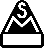 е) форма свидетельства о поверке средств измерений при выпуске из производства и/или форма оттиска поверительного клейма В случае признания единичных экземпляров средств измерений или маленьких партий, по запросу Национального органа по метрологии, могут быть представлены эксплуатационные документы, программа и протокол испытаний.В случае признания первичной поверки СИ импортёр должен предоставить:а) сертификат аккредитации лаборатории которая провела поверкуб) область аккредитации лабораторииУказанные выше документы необходимо предоставить в Отдел Утверждения Типа в одной из следующих формах:- на бумаге- на компакт диске CD или Flash накопителе- прислать на одну из электронных почт, указанных выше